NENCANA TINDAK LANJUT (RTUPERTEMUAN LINTAS SEKTOR KAMPUNG KB KEC. KARANGNUNGGALDESAKetua Kampung KB M Bauz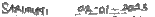 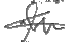 H.MURAROMNOREGHATANSASARANWATUPELAKSANAANTEMPATNMITRA KERAPENANGOUNGJAWABHASL TANG DARAPNAN/Melakukia edvokestatau coordinasiKepala Desasenin 2023umne 5oKetor OeiaScrimuktiKatueKaspung-号Mendapat dokenger AmmenSe menEaalifasi apira geduossekretarat kdrpung k62Raput PengurusSeurah PenguresKampung KBKamis10-01-2023BalaiSaalaKatuaKaupung97Mendapetkan fintang fencanmKeny Sfercana sgtng Stise1525					S(ugook)3Soscalisaci hasil fnprmmandt masggamtatsetap Fenakhenaguanemparan KedisunnTakcdn AgnanKADES SKampang KBSupaya inusy.Mengilaca Pnegorukarje Kampung KB4Melakukan AdvokaceAtau KoordcvasiKetua TePkkDESAnoton e打别V70AUARSekretariatPck DUA一Ketun KRB-Mendapat dukuegan	ga paksacpan Keeetan di5Pelaksanaan Kegintanpragraue Kampung KoPervanusDus cotausi-masyamkactPebrunscsd. Doember03Kampug ksDMI/MU-DINAS TirkaclMe BONTi打量BIPES ALS码Kampug ksDMI/MU-DINAS TirkaclMe BONTi打量BIPES ALS码6520 KalUa KKBDapat Meringfatkan Kueiber PenptnPocgso,frun Kiluoaga-